Uppdrag att dosjustera ett ordinerat läkemedelNedan namngiven sjuksköterska får justera dosen av nedanstående läkemedel utifrån patientens individuella målvärde och aktuellt mätvärde. Detta under förutsättning att det av patientens ordination framgår att doseringen kan justeras enligt lokal rutin för gällande läkemedel. Se stödmall 7a i Regional rutin för ordination och läkemedelshantering i Region Skåne.Ange ett eller flera läkemedelsnamn, substansnamn eller ATC-kod.Jag accepterar ovanstående uppdragOvanstående uppdrag överlämnasOvanstående uppdrag har upphörtNamnförtydligande ansvarig läkare			NamnteckningKoncernkontoret
Avdelningen för Hälso- och sjukvårdsstyrning
Område Läkemedel
Enheten för Region Skånes sjukhusapoteksfunktionKoncernkontoret
Avdelningen för Hälso- och sjukvårdsstyrning
Område Läkemedel
Enheten för Region Skånes sjukhusapoteksfunktion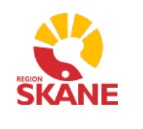 Dokumentversion 2                                                                                            
Senast reviderad 2019-11-21                                                        Dokumentversion 2                                                                                            
Senast reviderad 2019-11-21                                                        Dokumentversion 2                                                                                            
Senast reviderad 2019-11-21                                                        Dokumentnamn:
Regional rutin för ordination och läkemedelshantering, bilaga 7. Stödmall till lokala instruktioner.Uppdrag att dosjustera ett ordinerat läkemedelGäller för verksamhet:Gäller för verksamhet:Gäller fr.o.m.
Sida nr:1/1Dokumentnamn:
Regional rutin för ordination och läkemedelshantering, bilaga 7. Stödmall till lokala instruktioner.Uppdrag att dosjustera ett ordinerat läkemedelGäller för verksamhet:Gäller för verksamhet:Gäller t o m:
Sida nr:1/1Utfärdat av: Namn, datumFastställd av: Namn, datumFastställd av: Namn, datumFastställd av: Namn, datumFastställd av: Namn, datumVårdenhet: Läkemedel/läkemedelsgrupp1):Gällande lokal rutin: Ort Datum 	Namnförtydligande och yrkestitelRS idNamnteckningNamnförtydligande ansvarig läkareRS idNamnteckningOrt 